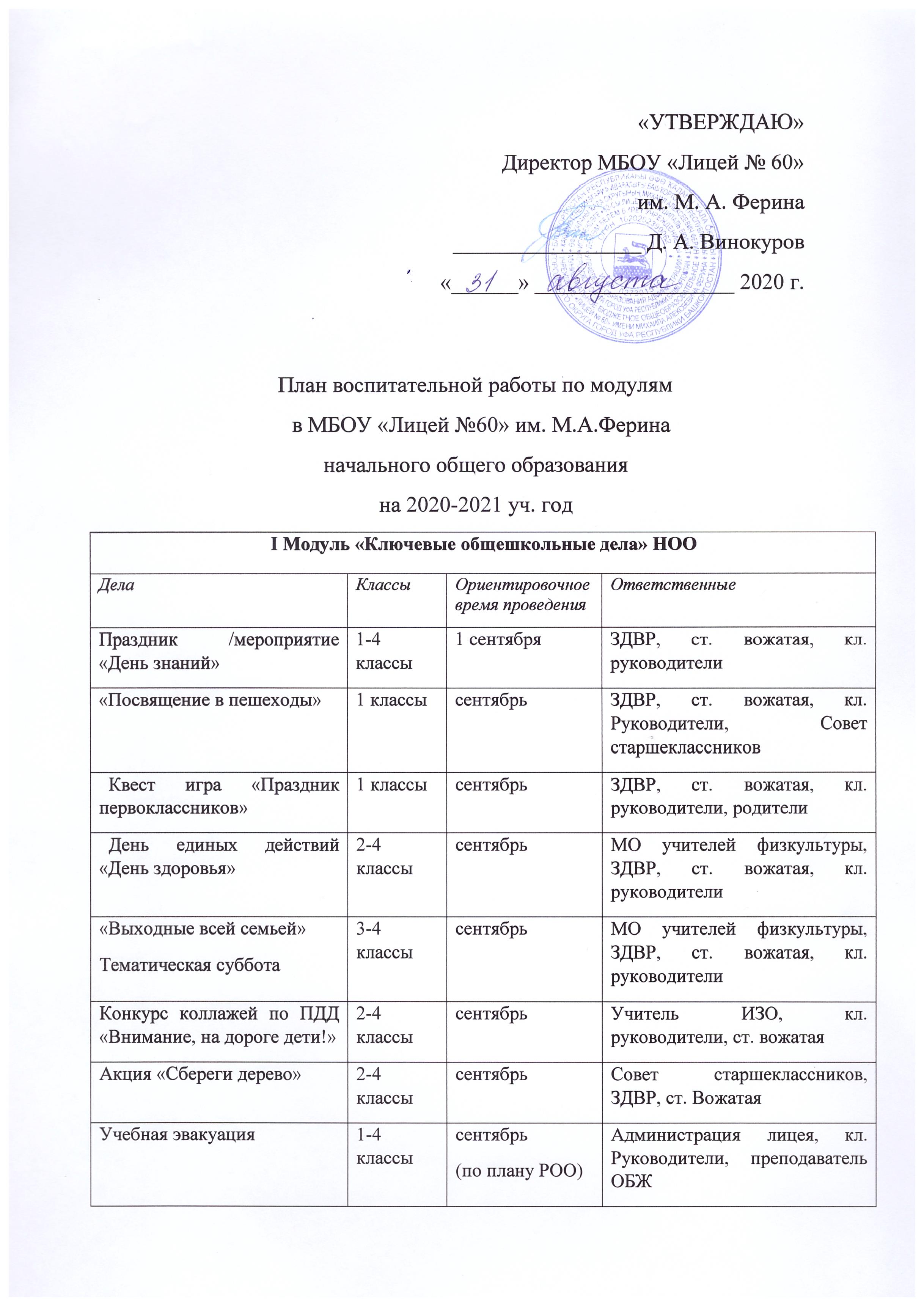 «УТВЕРЖДАЮ»Директор МБОУ «Лицей № 60»им. М. А. Ферина_________________ Д. А. Винокуров«______» __________________ 2020 г.План воспитательной работы по модулям в МБОУ «Лицей №60» им. М.А.Ферина начального общего образованияна 2020-2021 уч. годI Модуль «Ключевые общешкольные дела» НООI Модуль «Ключевые общешкольные дела» НООI Модуль «Ключевые общешкольные дела» НООI Модуль «Ключевые общешкольные дела» НООДела Классы Ориентировочное время проведенияОтветственные Праздник /мероприятие «День знаний»1-4 классы1 сентябряЗДВР, ст. вожатая, кл. руководители«Посвящение в пешеходы»1 классысентябрьЗДВР, ст. вожатая, кл. Руководители, Совет старшеклассниковКвест игра «Праздник первоклассников»1 классысентябрьЗДВР, ст. вожатая, кл. руководители, родителиДень единых действий «День здоровья»2-4 классысентябрьМО учителей физкультуры, ЗДВР, ст. вожатая, кл. руководители«Выходные всей семьей»Тематическая суббота3-4 классысентябрьМО учителей физкультуры, ЗДВР, ст. вожатая, кл. руководителиКонкурс коллажей по ПДД «Внимание, на дороге дети!»2-4 классысентябрьУчитель ИЗО, кл. руководители, ст. вожатаяАкция «Сбереги дерево»2-4 классысентябрьСовет старшеклассников, ЗДВР, ст. ВожатаяУчебная эвакуация1-4 классысентябрь (по плану РОО)Администрация лицея, кл. Руководители, преподаватель ОБЖАкция «Знак внимания» (поделки-поздравления для ветеранов)2-4 классысентябрь-октябрьЗДВР, ст. вожатая, кл. руководителиКонцерт «С днем учителя!»отдельные кл. нач октябрьЗДВР, ст. вожатая, кл. руководителиКонкурс осенних даров1-4 классысентябрь-октябрьЗДВР, ст. вожатая, кл. Руководители,родителиАкция «Культурный дневник»1-4 классысентябрь-октябрьЗДВР, ст. вожатая, кл. Руководители,родителиКвест -игра «огонь - друг или враг»3-4 классыоктябрьЗДВР, ст. вожатая, кл. Руководители,Посвящение в первоклассники1 классыоктябрьКл. Руководители 1-х классов, родители, ст. вожатаяКонкурс «Алло, мы ищем таланты!»1-4 классыноябрьЗДВР, ст. вожатая, кл. Руководители,Совет старшеклассниковПраздник «День матери»1-4 классыноябрьЗДВР, ст. вожатая, кл. Руководители,Совет старшеклассниковАкция «Доброфест»1-4 классыдекабрьЗДВР, ст. вожатая, кл. Руководители,Совет старшеклассниковПраздник Новый год1-4 классыдекабрьЗДВР, ст. вожатая, кл. Руководители,Совет старшеклассниковАкция «Письмо водителю»2-3 классыянварь-февраль ЗДВР, ст. вожатая, кл. Руководители,Совет старшеклассниковШкольный конкурс чтецов1-4 классыянварь-февральЗДВР, ст. вожатая, кл. руководители,зав. библиотекой«Зимние старты»2-4 классыфевраль-мартМО учителей физкультуры, ЗДВР, ст. вожатая, кл. руководителиДень родного языкафевралькл. руководителиКоллаж-поздравление с Днем защитника Отчества1-4 классыфевралькл. руководителиПраздник Букваря1 классыфевральКл. руководителиНПК «Феринские чтения»1-4 классыфевраль-марткл. руководителиПраздничный концерт «Милым мамам»1-4 классымартЗДВР, ст. вожатая, кл. руководители,«В солнечном королевстве» - день космонавтики1-4 классыапрельУчитель ИЗО, кл. руководители, ст. вожатаяКонкурс «Ученик года»3-4 классыапрелькл. руководители, администрация лицеяКонкурс «Я- лицеист»1-4 классыапрелькл. руководители, администрация лицея, организаторы конкурсаКонкурс «Окно Победы»1-4 классымайЗДВР, ст. вожатая, кл. руководителиСбор макулатуры1-4 классыапрель-майЗДВР, ст. вожатая, кл. руководителиКонкурс «Безопасное колесо»3-4 классымайМО учителей физкультуры, ст. Вожатая, общественный инспектор по безопасности ПДД и ТБСемейный спортивный праздник «Сабантуй». Тематическая   суббота 2 классымайЗДВР, ст. вожатая, кл. руководителиПраздник «Встречаем лето»1-4 классымайЗДВР, ст. вожатая, кл. руководителиПраздник «Защити детство»1-4 классы1 июняНачальник детского лагеря, актив старшеклассников, педагоги-воспитатели, ст. вожатая, соцпедагогиЛДП «Солнышко»1-4июньНачальник детского лагеря, актив старшеклассников, педагоги-воспитатели, ст. вожатая, соцпедагогиII Модуль «Курсы внеурочной деятельности НОО»II Модуль «Курсы внеурочной деятельности НОО»II Модуль «Курсы внеурочной деятельности НОО»II Модуль «Курсы внеурочной деятельности НОО»Название курсаКлассыКоличество часов в неделюОтветственные«Ритмика»1-4классы1Учителя физкультуры«Придумываем. Изобретаем»1-4 классы, кроме 3г,д,4д1Учителя нач. классов, педагоги УДО«Я исследователь»1-4 классы1Учителя нач.классов«Умники и умницы»3г,д,4д классы1Учителя нач. Классов, педагоги УДО«Мы – Россияне»3в1Учителя нач. классов«Я гражданин России»4г1Учителя нач. классов«Юный финансист»1-е,2-е,3а,гд,4а,д1Учителя нач. классов«Я и общество»4в1Учителя нач. классов«Творческая мастерская»3б1Учителя нач. классов, педагоги УДО«Путешествие в страну Этикет»4б1Учителя нач. КлассовIII Модуль «Детские общественные объединения» НООIII Модуль «Детские общественные объединения» НООIII Модуль «Детские общественные объединения» НООIII Модуль «Детские общественные объединения» НООДела, события, мероприятияКлассыОриентировочное время проведенияОтветственныеЦикл мероприятий отряда ЮИД  (проведение пропаганды по БДД в рамках пятиминуток на уроках, выступления на линейках, агитбригады)3-4 классыВ течение годаСт. Вожатая, ЗДВР, общественный инспектор по безопасностиЦикл мероприятий ДЮП (уроки безопасности, деловые игры по пожарной безопасности)1-4 классыВ течение годаРуководитель отряда ДЮП, ЗДВР, классные руководителиДни единых действий в рамках работы РДШ1-4 классыВ течение годаСт. Вожатая, ЗДВР, классные руководители IV Модуль  «Профориентация НОО» IV Модуль  «Профориентация НОО» IV Модуль  «Профориентация НОО» IV Модуль  «Профориентация НОО»Дела, события, мероприятияКлассыОриентировочное время проведенияОтветственныеЦикл бесед «Путешествие в мир профессий» согласно тематике1-4 классы2-3 неделя месяца в течение годакл. руководители, ЗДВР, ст. вожатаяКонкурс рисунков (сочинений) «Золотые руки бабушки (дедушки)».1-4 классысентябрькл. руководители, ЗДВР, ст. вожатаяКонкурс юных дикторов1-4 классыоктябрькл. руководители, ЗДВР, ст. вожатаяПраздник «Славим руки матери»1-4 классыноябрькл. руководителиКонкурс юных умельцев1-4 классыдекабрькл. руководителиКонкурсная программа, посвящённая пословицам о труде.1-4 классыянварькл. руководителиОперация «Профессии моих родителей»1-4 классыфевралькл. руководители, ЗДВР, ст. вожатаяЧас общения «Кем я хочу стать»марткл. руководителиКонкурс на лучшую поделку1-4 классыапрелькл. руководители, ЗДВР, ст. вожатаяИгра «Все профессии нужны, все профессии важны!»1-4 классымайкл. руководители V Модуль «Работа с родителями обучающихся  НОО» V Модуль «Работа с родителями обучающихся  НОО» V Модуль «Работа с родителями обучающихся  НОО» V Модуль «Работа с родителями обучающихся  НОО»Дела, события, мероприятияКлассыОриентировочное время проведенияОтветственныеИндивидуальные встречи с родителями для решения возникающих вопросов по обучению и воспитанию обучающихся.1-4 классыВ течение годаКл. руководители, администрация лицея, СПС Классные родительские собрания. Заседание классных родительских комитетов.1-4 1 раз в четвертьКл. руководителиИзучение микроклимата, материально-бытовых условий семей обучающихся1-4В течение годаКл. руководители, СПС лицеяКонсультации для родителей по вопросам адаптации первоклассников1 классысентябрь -октябрьКл.руководители, педагог-психологЗаседание «Совета отцов»1-4 классы1 раз в четвертьПредседатель Совета отцовЦикл общешкольных родительских собраний 1-4классы1 раз в четвертьСПС лицеяЗаседания Совета профилактики1-4 классы1 раз в месяц в течение годаСПС лицеяЦикл круглых столов, встреч «Родительский всеобуч»1-4 классы1 раз в четвертьПедагоги-мастера, кл. руководители, СПС лицея, родителиКТД  «Лицей-учитель-родитель», например, тематические субботы1-4 классыв течение года (по плану ключевых дел)кл.руководители, Администрация лицеяПроекты для детей и родителей1-4 классыв течение годакл. руководители, ЗДВР, ст. вожатаяАнкетирование родителей1-4 классыноябрь/апрелькл. руководители, СПС лицеяФорсайт -сессии для родителей по воспитанию детей1-4 классыв течение года (по плану города)кл. руководители, ЗДВРКруглый стол с родителями по вопросам воспитания1-4 классымарт кл. руководители, Администрация лицея, приглашенные специалистыОрганизация внеурочной деятельности обучающихся1-4 классысентябрь- январькл. руководители, СПС лицеяРазработка памяток по безопасности для родителей и их детей1-4 классыв течение года СПС лицея, Совет старшеклассниковРейды в семьи1-4 классыв течение годакл. руководители, СПС лицея, родительские комитеты классовУчастие родителей в городских конкурсах по вопитанию детей1-4 классыдекабрь-мартЗДВР, кл. руководителиПоощрение активных родителей по итогам года1-4 классысентябрь/ Май кл.руководители, Администрация лицеяVI Модуль «Медиа лицея»VI Модуль «Медиа лицея»VI Модуль «Медиа лицея»VI Модуль «Медиа лицея»Дела, события, мероприятияклассыОриентировочное время проведенияответственныеКонкурс юных дикторов1-4 классысентябрькл. руководители, ЗДВР, ст. вожатаяРайонный фотоконкурс «Уфа вчера, сегодня, завтра»3-4классыоктябрьКл. руководитель, родителиФотоконкурс «Моя любимая мама»1-4 классыноябрьКл. руководитель, родителиГородской фестиваль «Молодо не зелено»1-4 классыфевральКл. руководитель, родителиГородской фотоконкурс «Окно в природу»1-4 классымартКл. руководитель, родители Выпуск классных тематических стенгазет2-4 классыв течение годаКл. руководитель, родителиПроба пера: конкурс школьных сочинений для газеты «Лицеист»3-4 классыв течение годаКл. руководитель, родители, руководитель кружка «Журналистика», учителя русского языкаВидеоролики и фотоколлажи «Мой дружный класс»1-4 классыапрельКл. руководитель, родителиАкция «Письмо водителю»1-2 классыапрель-майКл.руководитель, родители, руководитель кружка «Журналистика», учителя русского языка VII Модуль «Экскурсии, экспедиции, походы» VII Модуль «Экскурсии, экспедиции, походы» VII Модуль «Экскурсии, экспедиции, походы» VII Модуль «Экскурсии, экспедиции, походы»Поездки по городу2-4сентябрь-октябрьАкция «Культурный дневник»: выходы в театр1-4сентябрь-октябрьГородская  краеведческая конференция «Край родной, навек любимый»3-4 классыоктябрь-ноябрьПоход в школьный музей1-4декабрь-февральПоездка в Технопарк1-4ноябрь-январьПоездка в музей1-4март-апрельПоездки на предприятия2-4декабрь- апрельВыезд на экскурсии в городе и за город1-4апрель-майВиртуальные экспедиции по местам знаменитых земляков4 классыдекабрь-февральКультурные походы в летнем пришкольном лагере1-4 классыиюньVIII Модуль «Классное руководство»VIII Модуль «Классное руководство»VIII Модуль «Классное руководство»VIII Модуль «Классное руководство» Согласно индивидуальным планам работы классных руководителей Согласно индивидуальным планам работы классных руководителей Согласно индивидуальным планам работы классных руководителей Согласно индивидуальным планам работы классных руководителейIX  Модуль «Школьный урок»IX  Модуль «Школьный урок»IX  Модуль «Школьный урок»IX  Модуль «Школьный урок»Согласно индивидуальным планам работы учителей-предметниковСогласно индивидуальным планам работы учителей-предметниковСогласно индивидуальным планам работы учителей-предметниковСогласно индивидуальным планам работы учителей-предметников